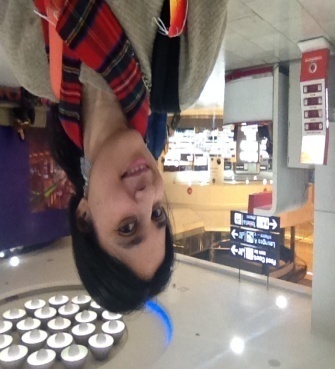 Mudasir Roshan Assistant Professor Botany,                                                                                                                  Ph.D Research Scholar INSPIRE Fellow, CSIR NET, SLET, ASRB NET, Gold Medalist  ADDRESS:Department of Botany, University of Kashmir, Srinagar J&K India-190006Phone no. 8803957819Email id: mudasirroshan19@gmail.comD.O.B: 20/01/1990Research Expertise:Plant Invasion and Physiology, DNA Barcoding.Place of Posting: GDC, Ganderbal.Date of joining the college: 04-08-17Educational Profile:Ph.D (Botany) in progress “Comparative Eco-physiology of some Alien Invasive plant species of Kashmir Himalaya”. Department of Botany, University of Kashmir.M.Sc (Botany) in 2013 with Distinction (Batch Topper)B.Sc (Biochemistry) in 2010 with First DivisionPositions and Awards:Visited Montana Tech University, Butte U.S.A  in 2017as a part of Indo- US project Plant .Member of the US 21st Century Award fellowship awarded to university of Kashmir.Gold Medalist from University of Kashmir.Qualified State Eligibility Test (SLET) conducted by J&K SET Agency.Qualified National Eligibility Test (NET) with 46th Rank out of 1047TH Ranks conducted by CSIR.Awarded INSPIRE fellowship by Department of Science and Technology, Govt. Of India.Qualified NET conducted by Agricultural Scientist Recruitment Board, India.Currently pursuing PhD in the Department of Botany, University of Kashmir.Publications: Rasool N, Reshi Z A, Khasa D P, Roshan M, Shah  M A (2016).Invasion by Conyza sumatrensis alters soil microbial community structure in urban ecosystems. Ecological processes.Misbah Majid, Mudasir Roshan,  Lubna Andleeb and Mohmad Ishaq Bhat. 2018. Achillea millefolium L.: A Promising Health Aid in Modern Pharmacology. Int J of Advance Research in Science and Engineering 7(4):2167-2182. Lubna Andleeb, A. R. Dar, A. Akhter, I.A. Qureshi, N.H. Shah, M. R. Wani and Mudasir Roshan. 2018. Cultivation, Diversity and Bio-potential of Salix in the Kashmir Himalaya, India. Int. J. of Life Sciences 6(1):105-110.E-lectures given to under graduate students as per UGC guidelines:Gene and Chromosome Mapping  Extra-chromosomal inheritance .Physico-chemical properties of drugs.Hanch analysis in relating chemical structure to biological activity of drug molecules.Prodrugs.Gene Markers and their application.Jasmonic acidConferences and Workshops attended:Attended 7th Young Investigators Meet, 2015 organized by India BiosciencesAttended national workshop entitled “Biodiversity mapping, bioprospecting and utilization of Bioresources” organized by Indian Science Academy, 2014.Participated in 9th JK Science Congress, organized by University of Kashmir, Department of Science and Technology, Govt. Of J&k 2015.Attended Guest Lecture on Environmental Impact Assessment organized by Department of Environmental Sciences, University of Kashmir, Wildlife Institute Dehradun, 2015. Attended National Symposium on Biodiversity, Bioprospecting and its conservation organized by Department of Botany, University of Kashmir, 2015.6.      Participated in  2-day (September 27th & 28th, 2017) National Workshop on ‘Advances in Cell and Molecular Biology’ sponsored by Cluster University, Srinagar and organized by Departments of Biochemistry & Biotechnology, Govt. College for Women, M. A. Road, Srinagar, Jammu & Kashmir.7. Presented a paper entitled, ‘Cultivation , Genetic Diversity and Biopotential of Salix in The Kashmir Himalaya, India’ in  One day (26th October, 2017) National Seminar on ‘Biodiversity and Climate Change: Challenges and Prospects’ organized by Department of Environmental Sciences and Internal Quality Assurance Cell (IQAC), Govt. S.A.M. Degree College, Budgam, Jammu & Kashmir.8. Participated and Presented a paper entitled, ‘Global Climate Change: Need for a Global Effort’ in 3-day (13th-15th November, 2017) National Workshop on ‘Disaster Resilience of Kashmir in the face of Climate Change’ sponsored by Rashtriya Uchchatar Shiksha Abhiyan (RUSA), and organized by Department of Environmental Sciences, Abdul Ahad Azad Memorial Degree College Bemina, Srinagar, Jammu & Kashmir. 9) Participated and presented a paper entitled Achillea millifolium L: a promising health aid in modern pharmacology in 2 day International Conference on Recent Developments in Science, Humanities and Management organized by Amar Singh College Gogji Bagh , cluster University Srinagar.10) Attended 80th orientation Programme organized by HRDC, University of Kashmir from 28-09-18 to 01-11-18. 